    ЉАРАР						ПОСТАНОВЛЕНИЕ« 19   »              08                     2019 й.                          № 3480          « 19  »       08                           2019 г.О перечне муниципальных услуг,оказываемых органами местного самоуправления, муниципальными учреждениями городского округа город Октябрьский Республики Башкортостан             В соответствии с Федеральным законом от 27 июля 2010 года №210-ФЗ «Об организации предоставления государственных и муниципальных услуг», постановлением Правительства Республики Башкортостан от 18 июня 2018 года №269 «О внесении изменений в типовой (рекомендованный) перечень муниципальных услуг, оказываемых органами местного самоуправления в Республике Башкортостан»ПОСТАНОВЛЯЮ:    1. Утвердить перечень муниципальных услуг, оказываемых органами местного самоуправления, муниципальными учреждениями городского округа город Октябрьский Республики Башкортостан (приложение).             2. Признать утратившим силу постановление администрации городского округа город Октябрьский Республики Башкортостан от 12 марта 2018 года №978 «О перечне муниципальных услуг, оказываемых органами местного самоуправления, муниципальными учреждениями городского округа город Октябрьский Республики Башкортостан.               	    3.Настоящее постановление обнародовать в читальном зале архивного отдела администрации городского округа город Октябрьский Республики Башкортостан, разместить на официальном сайте городского округа город Октябрьский Республики Башкортостан.             4. Контроль за исполнением настоящего постановления возложить на заместителя главы администрации С.В.Литова.      Глава  администрации                          А.Н.Шмелев   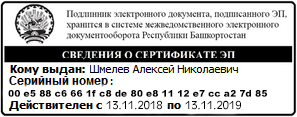 БАШЉОРТОСТАН РЕСПУБЛИКАЋЫОктябрьский ҡалаһы
ҡала округы ХАКИМИӘТЕ452600, Октябрьский ҡалаһы,
Чапаев урамы, 23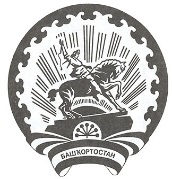 РЕСПУБЛИКА БАШКОРТОСТАНАДМИНИСТРАЦИЯгородского округа
город Октябрьский452600, город Октябрьский,
улица Чапаева, 23